İŞ YERİ STAJ SÖZLEŞMESİGenel Hükümler	MADDE 1 - (1) Bu sözleşme 3308 sayılı Mesleki Eğitim Kanununa uygun olarak,  mesleki ve teknik eğitim yapan program öğrencilerinin işletmelerde yapılacak stajın esaslarını düzenlemek amacıyla Ege Üniversitesi Mühendislik Fakülte Dekanlığı, işveren ve öğrenci arasında imzalanır.MADDE 2 -	(1) Üç nüsha olarak düzenlenen ve taraflarca imzalanan bu sözleşmenin, bir nüshası Fakülte Dekanlığı, bir nüshası işletmede, bir nüshası öğrencide bulunur. MADDE 3 - (1) Bu sözleşme, mesleki ve teknik eğitim bölgeleri içinde yer alan Ege Üniversitesi Mühendislik Fakültesi öğrencilerinin yurtiçindeki işletmelerde yapacakları eğitim, uygulama ve stajlarla ilgili faaliyetleri kapsar.MADDE 4 - (1) İşletmelerde staj, Ege Üniversitesi Mühendislik Fakültesi lisans akademik takvimlerine göre planlanır ve yapılır. MADDE 5 - (1) Öğrencilerin işletme stajı sırasında, işletme kusurundan dolayı meydana gelebilecek iş kazaları ve meslek hastalıklarından işveren / işveren vekili sorumludur. MADDE 6 - (1) İşletme stajı, Ege Üniversitesi Ön Lisans ve Lisans Eğitim ve Öğretim Yönetmeliği, ilgili birimin Staj Yönergesi ve 3308 sayılı Mesleki Eğitim Kanunu hükümlerine göre yürütülür. MADDE 7 - (1) Ege Üniversitesi Mühendislik Fakültesi akademik takvimine uygun olarak stajın başladığı tarihten itibaren yürürlüğe girmek üzere taraflarca imzalanan bu sözleşme, öğrencilerin işletme stajını tamamladığı tarihe kadar geçerlidir. Staj Zorunluluğu MADDE 8 - (1) Stajyer öğrencilerin Ege Üniversitesi Mühendislik Fakültesinde teorik olarak öğrendikleri bilgileri ilgili sektörlerde uygulayabilme becerilerini geliştirmelerine ve iş tecrübesi edinmelerine yönelik staj yapma zorunlulukları vardır. Her öğrencinin mezun olabilmesi için bu staj yönergesi hükümleri uyarınca yapması gereken stajları başarı ile tamamlaması zorunludur. Daha önce herhangi bir yükseköğretim kurumunda öğrenim görürken veya yatay geçiş yoluyla programa kayıt yaptıran öğrenciler bu yönergeye uygun staj yaptığını belgeleyemezlerse yeniden staj yapmak zorundadırlar.Sözleşmenin Feshi MADDE 9 - (1) Sözleşme; a) İşletmenin çeşitli sebeplerle kapatılması, b) İşletme sahibinin değişmesi halinde yeni işletmenin aynı mesleği/üretimi sürdürememesi,c) Öğrencilerin Yükseköğretim Kurumları Öğrenci Disiplin Yönetmeliği hükümlerine göre uzaklaştırma cezası aldığı sürece veya çıkarma cezası alarak ilişiğinin kesilmesi, durumunda sözleşme feshedilir. Ücret ve İzinMADDE 10 - (1) 3308 sayılı Mesleki Eğitim Kanununun 25. maddesinin 1. fıkrasına göre öğrencilere, işletmelerde eğitim devam ettiği sürece yürürlükteki aylık asgari ücret net tutarının, 20 ve üzerinde personel çalıştıran işyerlerinde %30’undan, 20’den az personel çalıştıran işyerlerinde %15’inden az olmamak üzere ücret ödenir. Öğrenciye ödenecek ücret her türlü vergiden muaftır. (2) Asgari ücrette yıl içinde artış olması hâlinde, bu artışlar aynı oranda öğrencilerin ücretlerine yansıtılır. (3) 02.12.2016 tarihli, 6764 sayılı "Milli Eğitim Bakanlığının Teşkilat ve Görevleri Hakkında Kanun Hükmünde Kararname ile Bazı Kanun ve Kanun Hükmünde Kararnamelerde Değişiklik Yapılmasına Dair Kanunun 48. maddesi ile 3308 sayılı Kanuna eklenen Geçici 12. madde gereği, aday çırak ve çıraklar ile anılan Kanunun 18. maddesi hükümleri uyarınca işletmelerde mesleki eğitim gören, staj veya tamamlayıcı eğitime devam eden öğrencilere, 25. maddenin 1. fıkrası kapsamında yapılacak ödemelerin asgari ücretin net tutarının %30’undan az olamayacağı, ödenebilecek en az ücretin, 20’den az personel çalıştıran işletmeler için 2/3’ü, 20 ve üzerinde personel çalıştıran işletmeler için 1/3’ünün 4447 sayılı İşsizlik Sigortası Kanununun 53. maddesinin 3. fıkrasının (B) bendinin (h) alt bendi için anılan tutardan Devlet katkısı olarak ödeneceği hükmü kapsamında yürürlüğe giren Milli Eğitim Bakanlığı ile Çalışma ve Sosyal Güvenlik Bakanlığı arasında 10.02.2017 tarihinde imzalanan "3308 Sayılı Mesleki Eğitim Kanununa Göre İşletmelerde Mesleki Eğitim Gören Öğrencilerin Ücretlerinin Bir Kısmının İşsizlik Fonundan Karşılanmasına İlişkin Usul ve Esaslar" uyarınca, işletmeler aşağıda belirlenen, öğrenci adına gönderilecek devlet katkısı tutarını ve işletmenin kendine düşen payını her ayın 10 uncu gününe kadar öğrencinin banka hesabına ödemelidir. İşletmelerce ödenen devlet katkısı tutarı her ayın en geç 25. gününe kadar işletmelere ödenir.Yukarıda belirtilen Kanun, Usul ve Esaslar gereği, öğrenci ve işletme banka hesap bilgilerini aşağıda belirtiniz.Stajyer öğrenciye ödenecek ücret : ………………………………………………TL* Yürürlükteki aylık asgari ücret net tutarının, 20 ve üzerinde personel çalıştıran işletmelerde %30’undan, 20’den az personel çalıştıran işletmelerde %15’inden az olamaz. Stajyer öğrenciye ödenecek ücret, işletmelerce her ayın 10. gününe kadar öğrencinin banka hesabına ödenmelidir. İşletmelerce ödenen ücretin devlet katkısı tutarı her ayın en geç 25. gününe kadar işletmelere geri ödenir.Devlet Katkısı                                        : ……………………………….…………TL *Devlet katkısı; stajyer öğrenciye ödenebilecek en az ücretin, 20’den az personel çalıştıran işletmeler için 2/3’ü, 20 ve üzerinde personel çalıştıran işletmeler için 1/3’üdür.İşletme Payı : ………………………………………………………… TLİşletme Adı : ………………………………………………………….. İşletme IBAN: TR __ __ __ __ __ __ __ __ __ __ __ __ __ __ __ __ Banka Adı ve Şube Adı : ………………………………………………………Öğrenci IBAN: TR __ __ __ __ __ __ __ __ __ __ __ __ __ __ __ __ __ __ _Banka Adı ve Şube Adı : ………………………………………………………MADDE 11 - (1) Öğrencilerin, ilgili birimin Staj Yönergesinde yer alan devam zorunluluğunu yerine getirmeleri gerekir. Sigorta MADDE 12 - (1) 5510 sayılı Sosyal Sigortalar Kanununun 5. maddesinin 1. fıkrasının (b) bendine göre iş kazası ve meslek hastalığı sigortası, Ege Üniversitesi Mühendislik Fakülte Dekanlığınca yapılır. Öğrencinin Disiplin, Devam ve Başarı DurumuMADDE 13 - (1) Öğrenciler, staj için işletmelere devam etmek zorundadır.MADDE 14 - (1) İşletme yetkilileri, mazeretsiz olarak 3 iş günü staja gelmeyen öğrenciyi, en geç 5 iş günü içinde Ege Üniversitesi Mühendislik Fakülte Dekanlığına bildirir.MADDE 15 - (1) Öğrencilerin işletmelerde disiplin soruşturmasını gerektirecek davranışlarda bulunmaları halinde, bu durum işletme tarafından Ege Üniversitesi Mühendislik Fakülte Dekanlığına yazılı olarak bildirilir. Disiplin işlemi, Fakülte Dekanlığı tarafından Yükseköğretim Kurumları Öğrenci Disiplin Yönetmeliği hükümlerine göre yürütülür. Sonuç işletmeye yazılı olarak bildirilir. MADDE 16 - (1) İşletmelerde staj yapan öğrencilerin başarı durumu, ilgili birimin Staj Yönergesi esasları dahilinde belirlenir.Tarafların Diğer Görev ve Sorumlulukları MADDE 17 - (1) Staj Yaptıracak İşletmelerin Sorumlulukları: a) Öğrencilerin işletmedeki stajını Fakülte Dekanlığı tarafından tespit edilen takvime uygun olarak yaptırmak.b) Öğrencilerin devam durumlarını izleyerek devamsızlıklarını ve hastalık izinlerini, süresi içinde ilgili bölüm başkanlarına iletilmek üzere Fakülte Dekanlığına bildirmek, c) Öğrencilerin stajına ait bilgileri içeren formlarını, staj bitiminde kapalı zarf içinde ilgili Fakülte Dekanlığına göndermek, ç) Öğrencilerin iş kazaları ve meslek hastalıklarından korunması için gerekli önlemleri almak ve tedavileri için gerekli işlemleri yapmak ve herhangi bir iş kazasını en geç 2 iş günü içinde Ege Üniversitesi Mühendislik Fakülte Dekanlığına bildirmek.(2) İşletme Stajı Yapan Öğrencilerin Görev ve Sorumlulukları: a) İşletmenin şartlarına ve çalışma düzenine uymak, b) İşletmeye ait özel bilgileri üçüncü şahıslara iletmemek, c) Sendikal etkinliklere katılmamak, ç) İşletme stajına düzenli olarak devam etmek, d) İşletme stajı dosyasını tutmak ve ilgili formları doldurmak. Diğer Hususlar MADDE 18 - (1) İşletmelerde staj yapan öğrenciler hakkında bu sözleşmede yer almayan diğer hususlarda, ilgili mevzuat hükümlerine göre işlem yapılır. MADDE 19 - (1) İşletme tarafından öğrenciye aşağıdaki sosyal haklar sağlanacaktır:a) …………………………………………………………………………….……..b) …………………………………………………………………………..……….c) ……………………………………………………………………………………ç) ……………………………………………………………………………………d) …………………………………………………………………………………..Bu sözleşme üç nüsha halinde düzenlenecek olup bir nüshası Fakülte Dekanlığında kalacak, bir nüshası öğrenciye verilecek ve bir nüsha staja başlarken stajyer öğrenci tarafından işletmeye teslim edilecektir. Her sayfa işletme, öğrenci ve Fakülte Dekanlığı tarafından paraflanacaktır.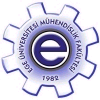 T.C.EGE ÜNİVERSİTESİMÜHENDİSLİK FAKÜLTESİ DEKANLIĞIİŞLETMELERDE İŞ YERİ STAJI SÖZLEŞMESİT.C.EGE ÜNİVERSİTESİMÜHENDİSLİK FAKÜLTESİ DEKANLIĞIİŞLETMELERDE İŞ YERİ STAJI SÖZLEŞMESİT.C.EGE ÜNİVERSİTESİMÜHENDİSLİK FAKÜLTESİ DEKANLIĞIİŞLETMELERDE İŞ YERİ STAJI SÖZLEŞMESİT.C.EGE ÜNİVERSİTESİMÜHENDİSLİK FAKÜLTESİ DEKANLIĞIİŞLETMELERDE İŞ YERİ STAJI SÖZLEŞMESİT.C.EGE ÜNİVERSİTESİMÜHENDİSLİK FAKÜLTESİ DEKANLIĞIİŞLETMELERDE İŞ YERİ STAJI SÖZLEŞMESİT.C.EGE ÜNİVERSİTESİMÜHENDİSLİK FAKÜLTESİ DEKANLIĞIİŞLETMELERDE İŞ YERİ STAJI SÖZLEŞMESİT.C.EGE ÜNİVERSİTESİMÜHENDİSLİK FAKÜLTESİ DEKANLIĞIİŞLETMELERDE İŞ YERİ STAJI SÖZLEŞMESİT.C.EGE ÜNİVERSİTESİMÜHENDİSLİK FAKÜLTESİ DEKANLIĞIİŞLETMELERDE İŞ YERİ STAJI SÖZLEŞMESİT.C.EGE ÜNİVERSİTESİMÜHENDİSLİK FAKÜLTESİ DEKANLIĞIİŞLETMELERDE İŞ YERİ STAJI SÖZLEŞMESİT.C.EGE ÜNİVERSİTESİMÜHENDİSLİK FAKÜLTESİ DEKANLIĞIİŞLETMELERDE İŞ YERİ STAJI SÖZLEŞMESİT.C.EGE ÜNİVERSİTESİMÜHENDİSLİK FAKÜLTESİ DEKANLIĞIİŞLETMELERDE İŞ YERİ STAJI SÖZLEŞMESİT.C.EGE ÜNİVERSİTESİMÜHENDİSLİK FAKÜLTESİ DEKANLIĞIİŞLETMELERDE İŞ YERİ STAJI SÖZLEŞMESİT.C.EGE ÜNİVERSİTESİMÜHENDİSLİK FAKÜLTESİ DEKANLIĞIİŞLETMELERDE İŞ YERİ STAJI SÖZLEŞMESİFOTOĞRAFFOTOĞRAFFOTOĞRAFÖĞRENCİNİNÖĞRENCİNİNÖĞRENCİNİNÖĞRENCİNİNÖĞRENCİNİNÖĞRENCİNİNÖĞRENCİNİNÖĞRENCİNİNÖĞRENCİNİNÖĞRENCİNİNÖĞRENCİNİNÖĞRENCİNİNÖĞRENCİNİNÖĞRENCİNİNÖĞRENCİNİNÖĞRENCİNİNÖĞRENCİNİNÖĞRENCİNİNÖĞRENCİNİNBölümüBölümüBölümüBölümüT.C. Kimlik NumarasıT.C. Kimlik NumarasıT.C. Kimlik NumarasıT.C. Kimlik NumarasıAdı SoyadıAdı SoyadıAdı SoyadıAdı SoyadıÖğrenci NumarasıÖğrenci NumarasıÖğrenci NumarasıÖğrenci NumarasıÖğretim YılıÖğretim YılıÖğretim YılıÖğretim YılıE-posta AdresiE-posta AdresiE-posta AdresiE-posta AdresiTelefon NumarasıTelefon NumarasıTelefon NumarasıTelefon Numarasıİkametgah Adresiİkametgah Adresiİkametgah Adresiİkametgah AdresiSTAJ YAPILAN İŞYERİNİNSTAJ YAPILAN İŞYERİNİNSTAJ YAPILAN İŞYERİNİNSTAJ YAPILAN İŞYERİNİNSTAJ YAPILAN İŞYERİNİNSTAJ YAPILAN İŞYERİNİNSTAJ YAPILAN İŞYERİNİNSTAJ YAPILAN İŞYERİNİNSTAJ YAPILAN İŞYERİNİNSTAJ YAPILAN İŞYERİNİNSTAJ YAPILAN İŞYERİNİNSTAJ YAPILAN İŞYERİNİNSTAJ YAPILAN İŞYERİNİNSTAJ YAPILAN İŞYERİNİNSTAJ YAPILAN İŞYERİNİNSTAJ YAPILAN İŞYERİNİNSTAJ YAPILAN İŞYERİNİNSTAJ YAPILAN İŞYERİNİNSTAJ YAPILAN İŞYERİNİNAdıAdıAdıAdresiAdresiAdresiÜretim/Hizmet AlanıÜretim/Hizmet AlanıÜretim/Hizmet AlanıTelefon NumarasıTelefon NumarasıTelefon NumarasıFaks NumarasıFaks NumarasıFaks NumarasıE-posta AdresiE-posta AdresiE-posta AdresiWeb AdresiWeb AdresiWeb AdresiSTAJINSTAJINSTAJINSTAJINSTAJINSTAJINSTAJINSTAJINSTAJINSTAJINSTAJINSTAJINSTAJINSTAJINSTAJINSTAJINSTAJINSTAJINSTAJINBaşlama Tarihi Başlama Tarihi Bitiş TarihiBitiş TarihiBitiş TarihiBitiş TarihiSüresiSüresiStaj GünleriPazartesiPazartesiPazartesiPazartesiSalıSalıÇarşambaÇarşambaÇarşambaÇarşambaPerşembePerşembeCumaCumaCumaCumaCumartesiCumartesiStaj GünleriİŞVEREN VEYA YETKİLİNİNİŞVEREN VEYA YETKİLİNİNİŞVEREN VEYA YETKİLİNİNİŞVEREN VEYA YETKİLİNİNİŞVEREN VEYA YETKİLİNİNİŞVEREN VEYA YETKİLİNİNİŞVEREN VEYA YETKİLİNİNİŞVEREN VEYA YETKİLİNİNİŞVEREN VEYA YETKİLİNİNİŞVEREN VEYA YETKİLİNİNİŞVEREN VEYA YETKİLİNİNİŞVEREN VEYA YETKİLİNİNİŞVEREN VEYA YETKİLİNİNİŞVEREN VEYA YETKİLİNİNİŞVEREN VEYA YETKİLİNİNİŞVEREN VEYA YETKİLİNİNİŞVEREN VEYA YETKİLİNİNİŞVEREN VEYA YETKİLİNİNİŞVEREN VEYA YETKİLİNİNAdı SoyadıAdı SoyadıAdı SoyadıAdı SoyadıAdı SoyadıAdı SoyadıTarih, İmza ve KaşeTarih, İmza ve KaşeTarih, İmza ve KaşeTarih, İmza ve KaşeTarih, İmza ve KaşeTarih, İmza ve KaşeGöreviGöreviGöreviGöreviGöreviGöreviTarih, İmza ve KaşeTarih, İmza ve KaşeTarih, İmza ve KaşeTarih, İmza ve KaşeTarih, İmza ve KaşeTarih, İmza ve KaşeE-posta AdresiE-posta AdresiE-posta AdresiE-posta AdresiE-posta AdresiE-posta AdresiTarih, İmza ve KaşeTarih, İmza ve KaşeTarih, İmza ve KaşeTarih, İmza ve KaşeTarih, İmza ve KaşeTarih, İmza ve Kaşeİşveren SGK Tescil Numarasıİşveren SGK Tescil Numarasıİşveren SGK Tescil Numarasıİşveren SGK Tescil Numarasıİşveren SGK Tescil Numarasıİşveren SGK Tescil NumarasıTarih, İmza ve KaşeTarih, İmza ve KaşeTarih, İmza ve KaşeTarih, İmza ve KaşeTarih, İmza ve KaşeTarih, İmza ve KaşeÖĞRENCİNİNÖĞRENCİNİNÖĞRENCİNİNÖĞRENCİNİNÖĞRENCİNİNÖĞRENCİNİNÖĞRENCİNİNÖĞRENCİNİNÖĞRENCİNİNÖĞRENCİNİNÖĞRENCİNİNÖĞRENCİNİNÖĞRENCİNİNÖĞRENCİNİNÖĞRENCİNİNÖĞRENCİNİNÖĞRENCİNİNÖĞRENCİNİNÖĞRENCİNİNAdı Adı Adı Nüfusa Kayıtlı Olduğu İlNüfusa Kayıtlı Olduğu İlNüfusa Kayıtlı Olduğu İlNüfusa Kayıtlı Olduğu İlNüfusa Kayıtlı Olduğu İlNüfusa Kayıtlı Olduğu İlSoyadıSoyadıSoyadıİlçeİlçeİlçeİlçeİlçeİlçeBaba AdıBaba AdıBaba AdıMahalle-KöyMahalle-KöyMahalle-KöyMahalle-KöyMahalle-KöyMahalle-KöyAna Adı Ana Adı Ana Adı Cilt NoCilt NoCilt NoCilt NoCilt NoCilt NoDoğum YeriDoğum YeriDoğum YeriAile Sıra NoAile Sıra NoAile Sıra NoAile Sıra NoAile Sıra NoAile Sıra NoDoğum TarihiDoğum TarihiDoğum TarihiSıra NoSıra NoSıra NoSıra NoSıra NoSıra NoT.C.Kimlik NoT.C.Kimlik NoT.C.Kimlik NoVerildiği Nüfus DairesiVerildiği Nüfus DairesiVerildiği Nüfus DairesiVerildiği Nüfus DairesiVerildiği Nüfus DairesiVerildiği Nüfus DairesiNüfus Cüzdanı Seri NoNüfus Cüzdanı Seri NoNüfus Cüzdanı Seri NoVeriliş NedeniVeriliş NedeniVeriliş NedeniVeriliş NedeniVeriliş NedeniVeriliş NedeniSGK NoSGK NoSGK NoVeriliş TarihiVeriliş TarihiVeriliş TarihiVeriliş TarihiVeriliş TarihiVeriliş Tarihiİşletme AdıFakülte/Yüksekokul/Meslek Yüksekokulu AdıÖĞRENCİİŞVEREN VEYA VEKİLİFAKÜLTE YETKİLİSİ veya VEKİLİAdı Soyadı:Adı Soyadı:Adı Soyadı:Görevi       :Görevi:Tarih--/--/-----	Tarih --/--/-----Tarih --/--/-----İmzaİmza-kaşeİmza-Kaşe